СЦЕНАРИЙ ПРАЗДНИКА «ОСЕННИЕ ПОДАРКИ»МБОУ  СОШ 19 Г.Сергиев Посад, Московская область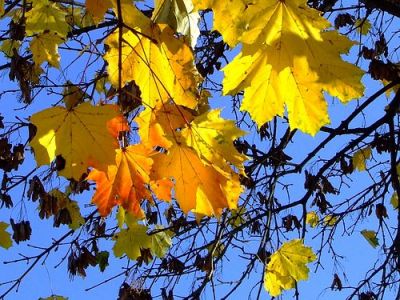                                                                                               Забродина С.А.Цели: познакомить младших школьников с приметами осени, осенними явлениями природы, танцами, игами, песнями; прививать любовь к искусству.Воспитательные задачи: формировать эстетические и нравственные представления, раскрывать творческие способности, учитывая возрастные и личностные особенности детей; формировать навыки выразительного чтения;развивать мышление, память, внимание, речь, координацию движений,      формировать навыки выражения своего отношения к музыке в слове, пластике, а так же мимике; учить исполнять музыкальные произведения.Оборудование: костюмы животных (белка, заяц, медведь, ёж, мышка, лиса), костюмы ягод и овощей , костюм Осени, декорации осенних ветвей клена, нарисованные листья клена, 2 корзинки, 2 картофелины (для игры), фрукты (подарки Осени), клюква в сахаре (угощение Землянички).Ход праздника:Стало вдруг светлее вдвое,Двор как в солнечных лучах –Это платье золотоеУ берёзы на плечах.У калины и рябиныВьются стаями дрозды…Под окошком георгиныКрасотой своей горды.И скрипит в кустах весь вечерНевидимка - прыгунок.Это ты, скрипач-кузнечик,Две пружинки вместо ног?Утром мы во двор идём –Листья сыплются дождём,Под ногами шелестятИ летят, летят, летят…Пролетают паутинкиС паучками в серединке.И высоко от землиПролетели журавли.Всё летит! Должно быть, этоУлетает наше лето!Лето улетает, а ему навстречу спешит золотая волшебница осень.Осень -  очень красивое время года.Как красива осень,В пестром сарафан .В чистом небе  - просинь,Клён горит, как пламя.Над водой – берёзкаЗолотой овечкой,И плывут листочкиВниз по тихой речке.Ребята исполняют песню «Осенний вальс».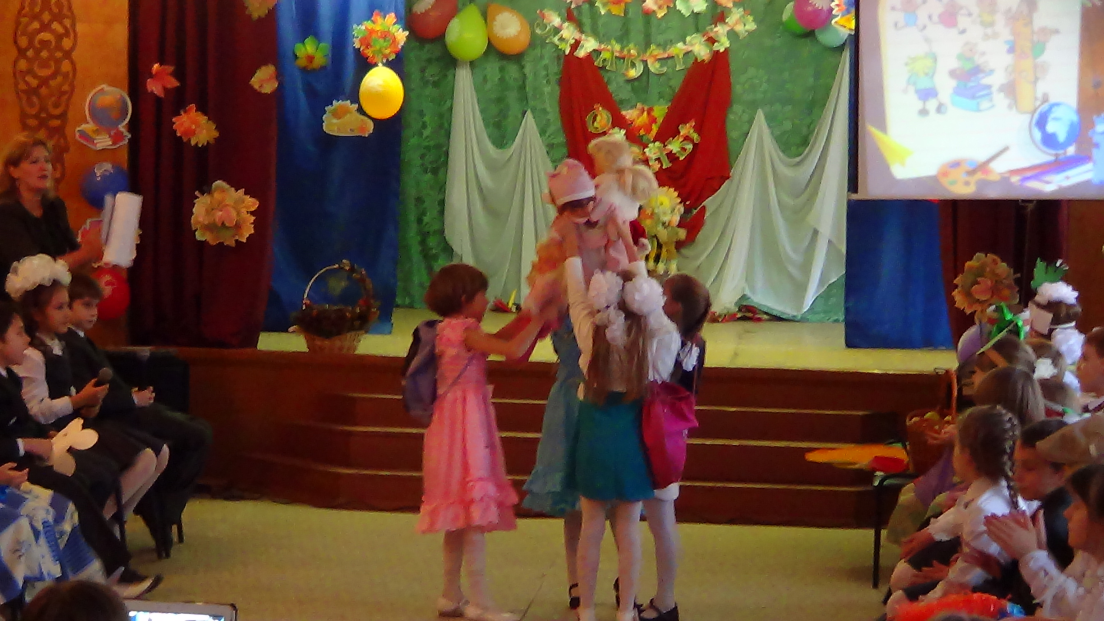 Приходи к нам, Осень, в гости!Принеси рябины гроздья,Мёду сладкого, густого,Связку лука золотого,Яблок спелых и румяных,Кабачков и баклажанов.Собери плоды с полей,Их для нас не пожалей.Любим мы твои дары!Нет в году щедрей поры!(Под музыку входит ОСЕНЬ)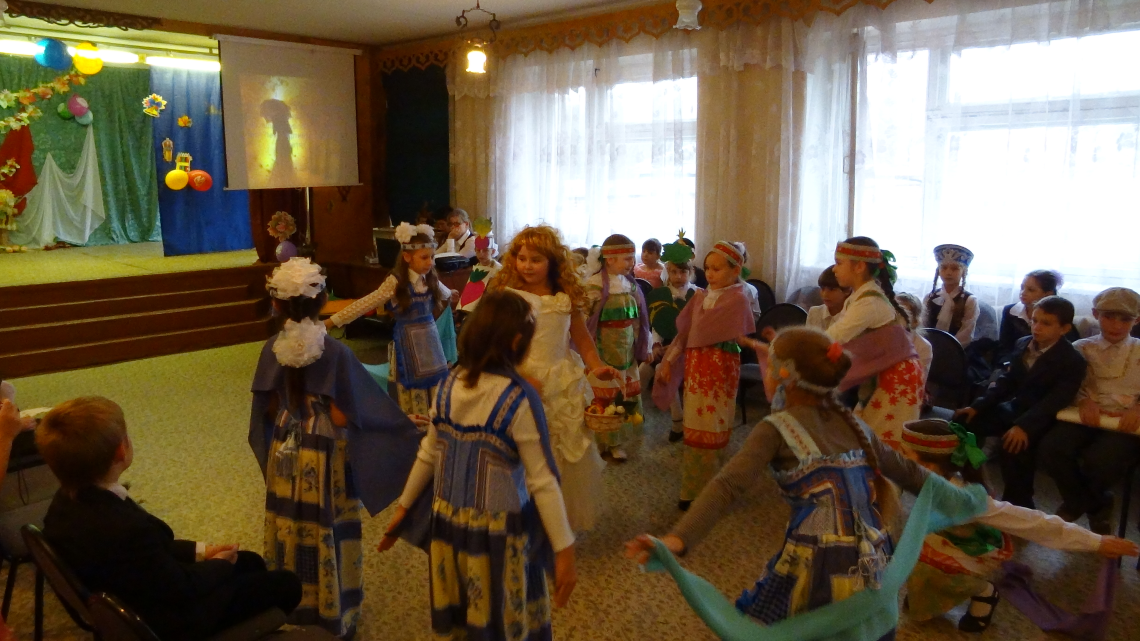 Осень:Как рада видеть вас, друзья!Вот и пришла пора мояРаскрасить все леса и парки.Среди деревьев золотыхНаш школьный сад багрян и тих.Что это? Дерево?! О божеНа что ж это похоже?Это что за ерунда?Где листва? Где красота?Звучит музыка. Появляются Баба-Яга и Леший.Баба-Яга.А-а! Нас на праздник не позвали?За это вы и пострадали.Мы дерево заколдовали.Все листья оборвали.Леший.Знакомы вы, друзья, со мной?Осенний леший я лесной.С Ягусей всюду вместе ходим,Свои порядки мы наводим.И лучше нас не обижайте.Не пригласили- получайте!Осень.Что делать? Я , друзья , не знаю!За дерево я переживаю.Как его нам оживить?На место листья возвратить?Баба- Яга.Даем мы вам заданья.Коль пройдете испытаньяИ найдете верный путь,Листья сможете вернуть..Леший.Препятствий будет много.Трудна у нас дорога.Заданья очень уж сложны,Ответы каждого важны.Осень.Пусть чудо все же сотвориться,И дерево пусть вновь родиться.Желаю дружбы и успеха,Взаимопомощи и смеха.Вам даю корзинку я,Много листьев в ней, друзья.Листья непростые эти,В них заданий много, дети!Пойте, весело играйтеИ заданья выполняйте!Вы отработайте листочки,И в сказке мы поставим точки.Листву все вместе соберемИ наше деревце вернем!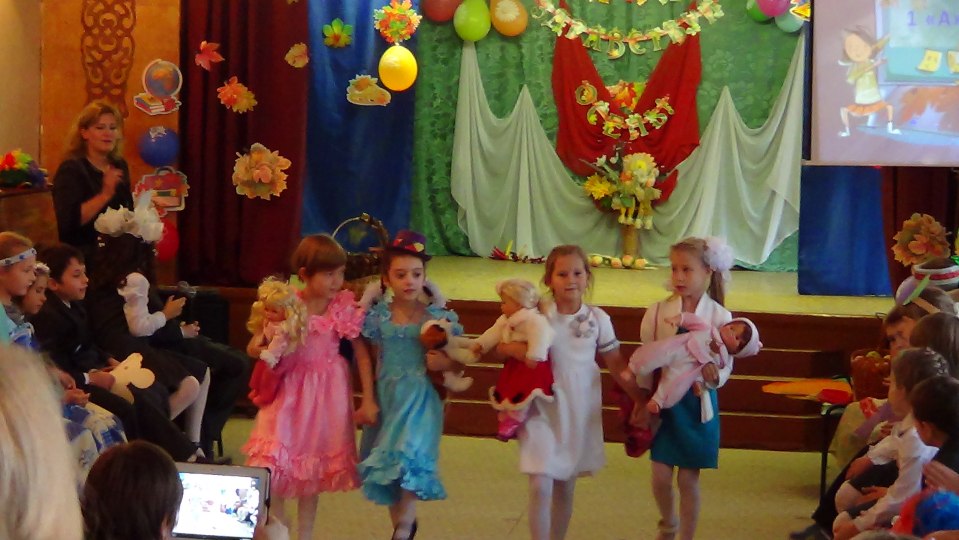 Дети из 2»А» загадывают загадки и показывают сценку «Репка»1.Как на нашей грядке выросли загадки-Сочные да крупные, вот такие круглые.Летом зеленеют, осенью краснеют. ( помидоры)2.Сарафан на сарафан, платьице на платьице,А как станешь раздевать, досыта наплачешься. ( лук)3.Неказиста, шишковата, а придет на стол она,Скажут весело ребята: « Ну, рассыпчата, вкусна». (картофель)4.Наши поросятки выросли на грядке,К солнышку бочком, хвостики крючком. (огурцы)Бордовые, пузатые, как бочки,5.Сидят в земле по одиночке. ( свекла)Шумит он в поле и в саду, а в дом не попадет.И никуда я не пойду, покуда он идет. ( дождьДети 2»Б» рассказывают о народных праздниках, которые отмечались на Руси осенью:Скоморохи: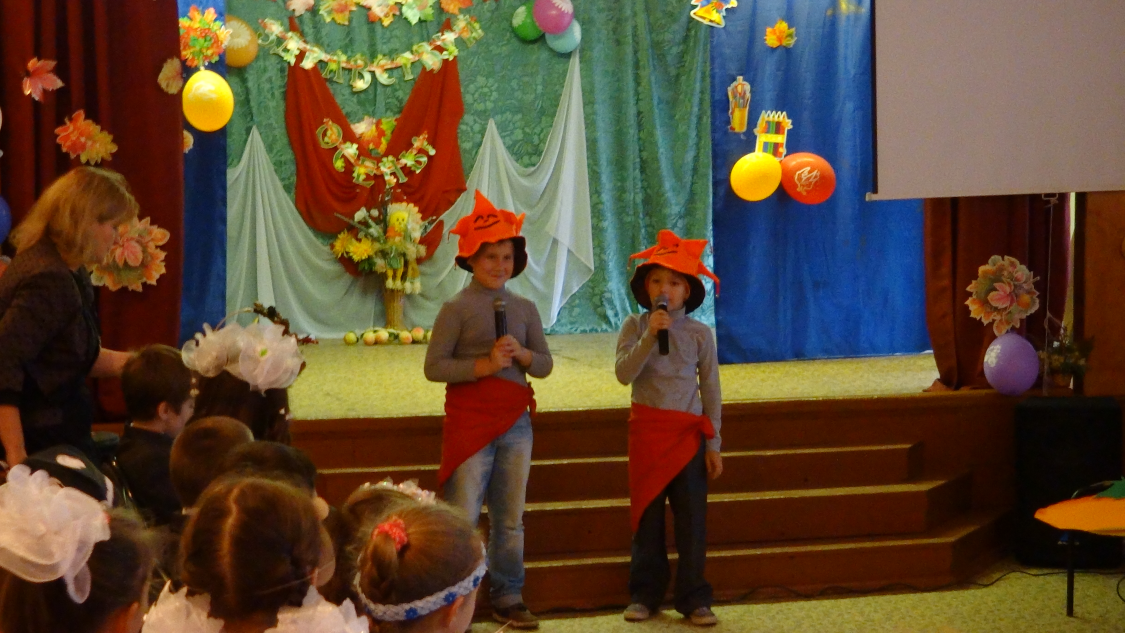 Здрасте, гости дорогие!Вы явились в добрый часВстречу добрую такую мы готовили для вас,Хлебосольством и радушьем знаменит  родной  наш край,Здесь для вас обряды русские и медовый каравай.И места гостям приметные,будет праздничным наш стол,Ведь сегодня радость светлая вместе с вами входит в дом!А давайте Кузьминки разыграем!Игры с залом.Игра « Летят листья».« Перевези с поля урожай»« Перепрыгни  через лужи»Облетела с ветвей листва, месяц в тучах нашел ночлегИ на самый день Покрова выпал чистый причистый снегОн укрыл собой поле, лес и родимый кров.Всем напомнил, что над Землей Богородица держит Покров.Песня»Покров Богородицы» 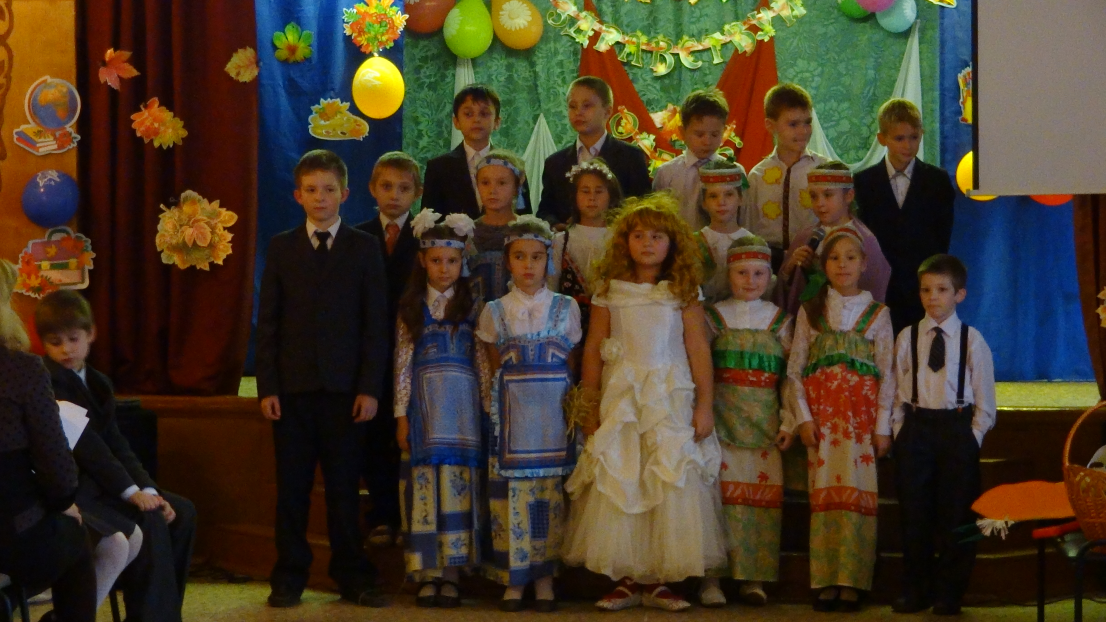 Осень.Спасибо вам, мои друзья!Вам очень благодарна я.Листья вы смогли собрать,Проснулось деревце опять.Одарила гостья – осеньУрожаями плодов,Моросящими дождями,Кузовком лесных грибов!Так давайте славить осеньПесней, пляской и игрой!Будут радостными встречи,Осень, это праздник твой!(Танец «Веселая полька»)Осень: Хорошо вы танцевали.Но хочется услышатьИ хочется проверить,Как к зиме готовятсяВсе лесные звери!(Звучит музыка, вбегают дети в масках Медвежонка, Ёжика, Зайчика, Белочек, Мышат.)Медведь:  Я к зиме берлогу рою,Буду спать я в ней зимою!Я зимой люблю поспать,Лапу вкусную сосать!Ёжик:        Я зимою тоже сплю,Холодов я не люблю!Видишь, листья собираю,В кучу их потом сгребаю.Ёжику тепло зимойПод листвою золотой!Белки:       1 Мы набрали шишекДля своих детишек.Листьев полное дупло –Будет нам зимой тепло.Насушили ягод,Чтоб хватило на год.2 И орехи есть у нас,И грибов большой запас.Будем в шубках новыхЖить в лесах сосновых,Шубки серенькие мыНадеваем для зимы.Заяц:        Сохранить чтоб жизнь свою,Тоже шубку я сменю.Станет белым мой пушок,Скроет заиньку снежок.Под кустом я спрячусь ловко –Не найти зайчишку волку!Мышата:  1 И мышата не зевали,Зёрен в норку натаскали.2 Если есть еда зимой,Не замёрзнем мы с тобой!Осень:     Что ж, теперь я вас хвалю,Потрудились вы, смотрю!Но про птиц –то мы забыли,Ничего не говорилОпустел скворечник,Улетели птицы,Листьям на деревьяхТоже не сидитсяЦелый день сегодняВсё летят, летят…Видно, тоже в АфрикуУлететь хотят(Исполняется песня «Листопад».Осень: Ну, пора мне собираться,В лес осенний возвращаться!На прощание сюрприз, танец ягодок на ..БИС!(Под музыку ОСЕНЬ уходит из зала.)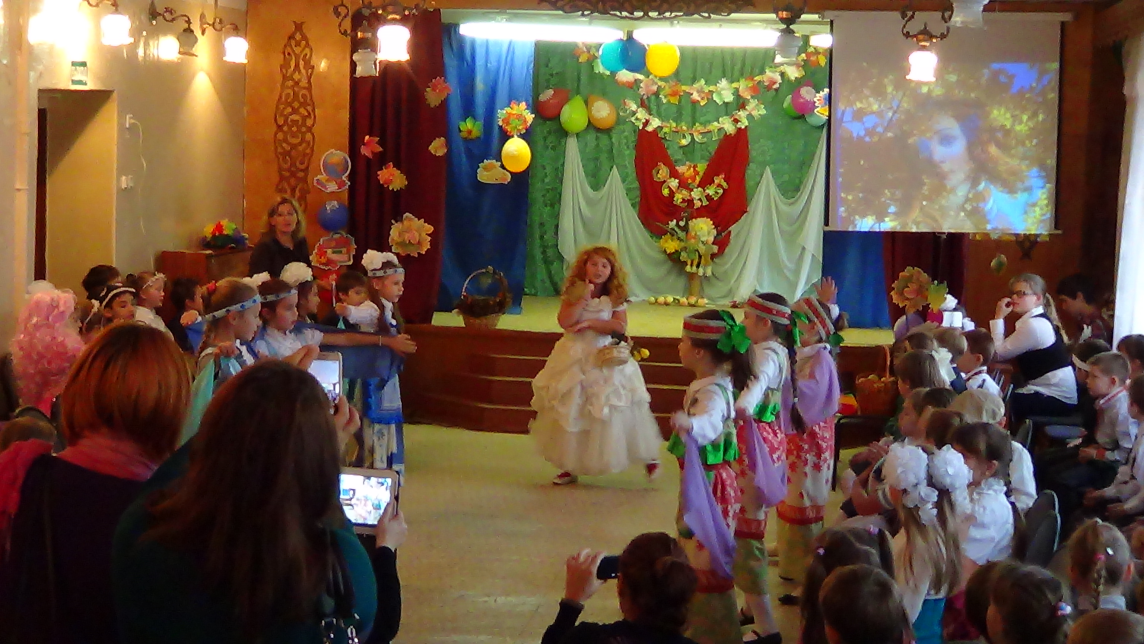 Земляника: Здравствуйте, ребята!Я - ягодка лесная,Весёлая, смешная,Я не черника, не клубника,А лесная…Дети: земляника!Земляника: Я тут рядом пробегала,Ваши песни услыхала!Сразу видно, здесь народЗамечательный живёт!А сейчас я вам, ребятки,Загадать хочу загадки!Слушайте внимательно,Не перебивайте!Что это за ягодки,Ну-ка угадайте!Красна, сочна, душиста,Растет низко, к земле близко.Ответ: ЗемляникаДве сестры летом зелены,К осени одна краснеет, другая чернеет.Ответ: Красная и черная смородиныНе на шутку, а всерьезКуст колючками оброс.Темных ягодок сорви-ка.Что за кустик?Ответ: ЕжевикаЭти ягоды, все знают,Нам лекарство заменяют.Если вы больны ангиной,Пейте на ночь чай с...Ответ: с малинойОсень в сад к нам пришла,Красный факел зажгла.Здесь дрозды,Скворцы снуютИ, галдя, его клюют.Ответ: Рябина.Синяя одежка,Сладкая подстежка,Словно шарик - посмотри:С острой косточкой внутри.Ароматна и красива,На деревьях спеет...Ответ: СливаЭтот плод едва обнимешь, если слаб, то не поднимешь,На куски его порежь, мякоть красную поешь.Ответ: АрбузЧто за бусинка вот тутНа стебле повисла?Глянешь – слюнки потекут,А раскусишь – кисло!Ответ: Клюква.Земляника: Вот ребятки так ребятки!Отгадали все загадки!Земляничка, становись с нами на весёлый танецТанец ягодЗемляничка: Вы, ребята, хороши,Танцевали от души!Вас так просто не пущу,Вкусной клюквой угощу!Земляничка убежала,Что-то сразу грустно стало.Может позовём гостей,Чтобы стало веселей?(Звучит веселая музыка. В зал кокетливо входит Лиса)Лиса: Как народу  много в зале!Вы, наверно, меня ждали?Вижу, вы тут веселитесь,И поёте, и резвитесь!Я красавица лисица!Петь, плясать я мастерица!Ведь я самая ловкая, самая хитрая, самая красивая, самая…Но… Вижу я корзинку,Листьев в ней не мало…Про корзинку ОсеньВсё мне рассказала!А где моя корзинка?  Ах, вот она!Я корзинки поменяю,Что в корзинках? Я не знаю…Вы сидите, не шумите,А не то я вам задам!И от Осени подаркиНи за что вам не отдам!(Меняет корзинки местами. Звучит музыка. Лиса тихо уходит)Мы и пели, и плясали,Все заданья выполняли.Вот какой букет красивый,Сколько листьев! Раз! Два! Три…Мишка, мишка, поскорееТы в корзинку загляни!Осень всем нам обещала,Что подарков в ней немало!(Медведь заглядывает в корзинку, и показывает всем кленовые листья)Медведь: Как же так мы прозевали?Ведь корзинку поменяли…Нет, подарков в ней не видно…Что же делать? Как обидно!Ах, это опять проделки плутовки-Лисы!Лиса: Кто тут меня вспоминает? Кому я понадобилась?Медведь: Нам понадобилась. Скажи, Лисонька, не ты ли корзинку с                                     подарками подменила?Лиса: Нет, нет! Не я.Медведь: А может ты?Лиса: Ладно, ладно. Вот гостинцы от Осени! Да как много, на всех хватит!Нам нравится осень,Мы осени рады.Дарила нам разные фрукты сначала.Потом нас грибами она угощала,Опятами, груздями, боровикамиСпасибо ,Осень*Использованная литература: Т. Липатова «Праздник начинается», Я/академия развития, 2001М. Малахова, , Н. Еременко «Праздники в начальной школе. Выпуск 3. В/Учитель, 2006             Интернет – источники:http://www.schoolforbaby.ru/http://detkam.e-papa.ru/http://www.prozagadki.ru/http://possum.ru/